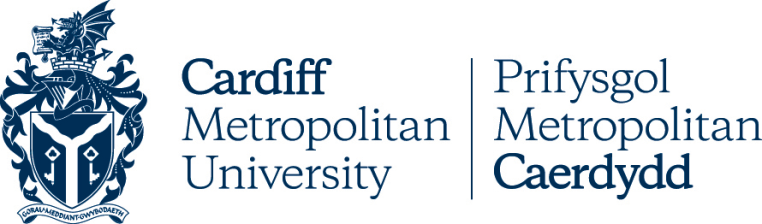 Polisi Athletwyr Gyrfa Ddeuol a Chonsesiwn Chwaraeon PerfformiadManylion AllweddolRheoli FersiynauPrifysgol Metropolitan Caerdydd - Polisi Athletwyr Gyrfa Ddeuol a Chonsesiwn Chwaraeon PerfformiadCyflwyniad a rhesymegMae gan Brifysgol Metropolitan Caerdydd hanes hir a balch o adnabod, datblygu a rheoli myfyrwyr sy'n cymryd rhan mewn chwaraeon ar lefel elît. Bwriad creu'r polisi hwn yw cyflawni dau nod:Cydnabod myfyrwyr yn ffurfiol fel Athletwyr Gyrfa Ddeuol a sicrhau bod dull cyson yn cael ei ddefnyddio i'w helpu i reoli a chydbwyso eu hymrwymiadau chwaraeon ac academaidd.Darparu proses glir i fyfyrwyr nad ydynt yn cael eu cydnabod fel Athletwyr Gyrfa Ddeuol i ymgeisio am gonsesiwn academaidd yn seiliedig ar ymrwymiad chwaraeon perfformiad.Oherwydd natur chwaraeon perfformiad, mae'r polisi hwn yn cydnabod yr angen i gyflawni'r nodau hyn mewn proses ar wahân i'r broses amgylchiadau lliniarol draddodiadol. Oherwydd natur elît Athletwyr Gyrfa Ddeuol, bwriad y polisi yw cefnogi nifer fach o fyfyrwyr.Mae sefydlu’r polisi hwn yn un o ofynion ein hachrediad parhaus gan y Cynllun Ysgoloriaethau Athletwyr Dawnus (TASS) ac mae’n adlewyrchu newidiadau ar draws y sector, lle mae nifer fawr o sefydliadau AU ac AB wedi sefydlu polisïau Athletwyr Gyrfa Ddeuol. Y diben felly yw sicrhau ein bod yn parhau i fod yn ddewis derbyn sy’n cael ei ffafrio gan fyfyrwyr-athletwyr a bod gennym y systemau cymorth gofynnol ar waith i gadw a gwella eu profiad. Amlinelliad y PolisiMae’r polisi hwn yn nodi dull o ymdrin â Chonsesiynau Academaidd sy’n cefnogi myfyrwyr i gyflawni rhagoriaeth academaidd wrth ddilyn gyrfa chwaraeon ar yr un pryd. Mae felly’n cadarnhau’r flaenoriaeth o ran hyrwyddo a chefnogi cynnydd a chyflawniad academaidd ein hathletwyr gyrfa ddeuol a’r rhai sy’n ymdrechu i gyrraedd y lefel hon.Mae’r polisi wedi’i rannu’n ddwy haen:Haen 1: Statws Athletwr Gyrfa Ddeuol – Nod yr haen hon o gymorth yw cydnabod myfyrwyr yn ffurfiol am gymorth parhaus yn seiliedig ar lefel perfformiad cyson.Haen 2: Consesiwn Chwaraeon Perfformiad - Mae'r haen hon o gymorth ar gyfer y rhai nad ydynt yn cael eu cydnabod fel Athletwyr Gyrfa Ddeuol ac ar gyfer achosion lle mae gwrthdaro rhwng ymrwymiad chwaraeon perfformiad ac ymrwymiad academaidd sy'n ofynnol ar amser penodol (h.y., sesiwn ymarferol, arholiad, cyflwyniad).Egwyddorion y PolisiDylid fod disgwyl i fyfyrwyr wneud iawn am unrhyw ymrwymiad academaidd a fyddai'n cael ei golli.Dylai’r trefniadau amgen sydd eu hangen i wneud iawn am yr ymrwymiad(au) academaidd, gan gynnwys asesiadau crynodol ac arholiadau, fod yn rhesymol i’r myfyriwr, yr Ysgol, y Gofrestrfa a phartïon eraill dan sylw.Lle rhoddir consesiwn, fel arfer, ni roddir ystyriaeth bellach i absenoldebau wrth asesu perfformiad academaidd unigolyn. Lle rhoddir consesiynau, ni fydd unrhyw oblygiadau o ran dosbarthiadau neu ddyfarniadau graddau, na newid iddynt. Dylid trin pob myfyriwr o’r fath mewn modd teg ac ni ddylai’r trefniadau a gynigir i fyfyriwr unigol roi’r myfyriwr hwnnw o dan anfantais neu fantais sylweddol o’i gymharu â myfyrwyr nad ydynt yn cael eu cefnogi drwy’r polisi hwn.PolisiHaen 1: Statws Athletwr Gyrfa DdeuolCymhwyseddBydd gan fyfyrwyr cymwys ymrwymiad parhaus ar lefel cystadleuaeth genedlaethol neu ryngwladol a/neu byddant yn unigolyn proffesiynol neu led-broffesiynol/aelod o garfan ddatblygu genedlaethol/academi dan gontract. Oherwydd y meini prawf hyn, disgwylir mai nifer gymharol fach o fyfyrwyr fydd yn cyflawni'r dynodiad hwn bob blwyddyn, gan sicrhau mai dim ond y rhai gwirioneddol 'elît' eu natur a fydd yn cael eu hystyried yn Athletwyr Gyrfa Ddeuol. Mewn amgylchiadau eithriadol, bydd gan Bennaeth y System Chwaraeon ddisgresiwn yn seiliedig ar gais ffurfiol i ddynodi myfyriwr yn Athletwr Gyrfa Ddeuol y tu allan i'r paramedrau uchod a dim ond gyda chefnogaeth y Cyfarwyddwr Chwaraeon.Proses ymgeisioRhaid i fyfyrwyr ymgeisio am statws Athletwr Gyrfa Ddeuol cyn pen pythefnos o ddechrau eu blwyddyn academaidd. Ni all myfyrwyr ymgeisio ar ôl y cyfnod hwn a gallant wneud cais am gymorth Haen 2 yn lle hynny.Gellir cyflwyno ceisiadau gan ddefnyddio'r ffurflen gais ar-lein.Caiff ceisiadau eu hadolygu gan Bennaeth y System Chwaraeon a gwneir penderfyniad cyn pen 20 diwrnod gwaith, a bydd y canlyniad yn cael ei gyfleu trwy e-bost.Bydd Pennaeth y System Chwaraeon yn creu rhestr o Athletwyr Gyrfa Ddeuol enwebedig yn flynyddol ac yn cadarnhau hyn i’r athletwyr a chysylltiadau enwebedig yr ysgol ar ddechrau pob blwyddyn academaidd.Gall myfyrwyr a gafodd eu gwrthod am statws Athletwr Gyrfa Ddeuol barhau i ddefnyddio cymorth Haen 2 os ydynt yn gymwys.Consesiynau AcademaiddY prif gymorth i Athletwyr Gyrfa Ddeuol fydd trwy ddull cyson, i’w gytuno, o gefnogi llwyth gwaith academaidd ar draws PMC.  Bydd y ffordd o reoli consesiynau academaidd yn amrywio a bydd, er enghraifft, yn defnyddio naill ai asesiadau amgen a/neu estyniadau i waith cwrs.  Bydd hyn yn unol â rheoliadau'r Brifysgol ac fe’i trafodir gan y myfyriwr-athletwr a'i Gyfarwyddwr Rhaglen neu gynrychiolydd enwebedig y rhaglen yn y lle cyntaf ac, os oes angen, cytunir arno gyda Deon yr Ysgol neu ei gynrychiolydd. Rhestrir enghreifftiau o opsiynau consesiwn academaidd isod: Cyflwyno'n hwyr hyd at a thu hwnt i 20 diwrnod gwaithDiffyg cyflwyno (gyda gwaith yn cael ei gyflwyno fel ymgais 1af ar ôl y Byrddau Arholi nesaf)Fformatau asesu amgen (h.y. newid EXAM i WRIT, PRES byw i PRES wedi'i recordio ymlaen llaw ac ati) lle bo hynny'n briodol i’r deilliannau dysguNewidiadau i'r dull astudio (Llawn Amser v Rhan-Amser) – sylwch y gallai fod goblygiadau ariannolGohirio astudiaethauEstyniadau i ymgeisyddiaethAstudio hyblyg ar-lein i gynnig dewisiadau amgen i ddysgu ar y campws lle bo modd. Haen 2: Consesiwn Chwaraeon PerfformiadCymhwyseddEr mwyn bod yn gymwys am gymorth, rhaid i'r ymrwymiad chwaraeon perfformiad fodloni un o'r canlynol o leiaf;Fe’i cydnabyddir fel rhan o lwybr perfformiad eu camp neu gyfwerth.Rhan o broses gymhwyso neu ddethol ar gyfer detholiad cenedlaethol neu ryngwladol ar lefel prifysgol, grŵp oedran neu lefel uwch. Cystadleuaeth neu ornest a gydnabyddir fel rhan o'r strwythur cystadlaethau rhyngwladol ar gyfer eu camp ar lefel prifysgol, grŵp oedran neu lefel uwch.Rhaid bod gwrthdaro amser uniongyrchol rhwng yr ymrwymiad chwaraeon perfformiad ac asesiad sy'n golygu bod angen bod yn bresennol ar ddyddiad/amser penodol (h.y., sesiwn ymarferol, arholiad, cyflwyniad).Bydd yr holl feini prawf yn cael eu cymhwyso'n briodol i'r gamp berthnasol. Mewn amgylchiadau eithriadol, bydd gan Bennaeth y System Chwaraeon ddisgresiwn yn seiliedig ar gais ffurfiol i argymell myfyriwr am gonsesiwn academaidd y tu allan i'r paramedrau uchod a dim ond gyda chefnogaeth y Cyfarwyddwr Chwaraeon.Proses ymgeisioGellir cyflwyno ceisiadau gan ddefnyddio'r ffurflen gais ar-lein.Caiff ceisiadau eu hadolygu gan Bennaeth y System Chwaraeon a fydd yn argymell neu ddim yn argymell consesiwn academaidd yn seiliedig ar y meini prawf chwaraeon yn unig. Yna trosglwyddir y cais i'r ysgolion academaidd i benderfynu a ellir caniatáu consesiwn academaidd ai peidio.Fel rhan o broses adolygu'r cais, nodir a yw'r ymrwymiad chwaraeon perfformiad yn creu angen i'r myfyriwr gael ei ystyried ar gyfer statws Athletwr Gyrfa Ddeuol yn y dyfodol.Mae’r amserlenni ar gyfer ceisiadau yn dibynnu ar y consesiwn academaidd sydd ei angen. Gweler 2.3.3 a 2.3.4.Caiff ceisiadau eu hadolygu gan Bennaeth y System Chwaraeon i argymell neu wrthod caniatáu consesiwn academaidd. Os caiff ei argymell, trosglwyddir y cais i staff academaidd i benderfynu a ellir caniatáu consesiwn academaidd. Bydd y broses yn dod i ben cyn pen 10 diwrnod gwaith a bydd y canlyniad yn cael ei gyfleu trwy e-bost.Consesiwn AcademaiddDylid cymhwyso consesiynau academaidd i asesiadau penodol sy'n ymwneud â'r cyfnod o absenoldeb a nodwyd o ganlyniad i’r ymrwymiad chwaraeon perfformiad.Dim ond i asesiadau sydd â dyddiad/amser penodol ac sy'n gofyn am bresenoldeb myfyrwyr, megis sesiynau ymarferol, arholiadau, cyflwyniadau ac ati, y gellir cymhwyso consesiynau academaidd. Gall consesiynau o’r fath gynnwys caniatáu cyflwyno’n hwyr (hyd at 20 diwrnod gwaith lle bo hynny’n bosibl) neu gymeradwyo diffyg ymgais (gan ailsefyll yr asesiad fel pe bai’n ymgais gyntaf ar ôl y bwrdd arholi nesaf).Rhaid ymgeisio am Gyflwyno’n Hwyr o fewn 20 diwrnod gwaith cyn y dyddiad asesu ac nid ar ôl y dyddiad/amser cyflwyno.Rhaid ymgeisio am Ddiffyg Ymgais o fewn y ffenestr o 20 diwrnod gwaith cyn ac 20 diwrnod ar ôl y dyddiad/amser cyflwyno. Ni dderbynnir ceisiadau fwy nag 20 diwrnod gwaith ar ôl y dyddiad cau, a dylai myfyrwyr gyfeirio at y weithdrefn Apelio.Ni ddylid cymhwyso consesiynau academaidd i asesiadau megis gwaith cwrs lle nad oes angen presenoldeb ar ddyddiad penodol a bod cyfle i gyflwyno trwy Moodle ar unrhyw adeg cyn y dyddiad cyflwyno terfynol.ApeliadauMae gan fyfyrwyr hawl i ofyn am adolygiad o'r penderfyniad i sicrhau bod gweithdrefnau priodol wedi’u dilyn, a bod y penderfyniad a wnaed yn rhesymol.Rhaid cyflwyno unrhyw geisiadau am apêl i'r Cyfarwyddwr Chwaraeon dim hwyrach na 10 diwrnod gwaith o ddyddiad yr hysbysiad. Ni fydd ceisiadau a gyflwynir y tu allan i'r amserlen hon yn cael eu derbyn.Dim ond ar un o’r seiliau canlynol, neu’r ddau, y gellir cyflwyno apeliadau: Mae tystiolaeth newydd a pherthnasol, nad oedd ar gael am reswm da ar adeg y cais am gymorth Haen 1 neu Haen 2. Rhaid i fyfyrwyr ddangos nad oedd y dystiolaeth ar gael nac yn hysbys iddynt ar adeg y cyflwyniad gwreiddiol. Afreoleidd-dra yng ngweithrediad y polisi hwn wrth ystyried y cais, sy'n achosi amheuaeth resymol a fyddai'r un penderfyniad wedi’i wneud pe na baent wedi digwydd.Adolygu a Chymeradwyo’r PolisiBydd y Polisi hwn yn cael ei adolygu bob tair blynedd o leiaf gan Bennaeth System Chwaraeon y Brifysgol mewn ymgynghoriad â chydweithwyr academaidd a chydweithwyr yn y gwasanaethau proffesiynol perthnasol. Yr awdurdod cymeradwyo perthnasol yw'r Pwyllgor Dysgu, Addysgu ac Ennyn Diddordeb Myfyrwyr.TEITL Y POLISIPolisi Athletwyr Gyrfa Ddeuol a Chonsesiwn Chwaraeon PerfformiadDYDDIAD CYMERADWYO9 Mawrth 2022CORFF CYMERADWYOPwyllgor Dysgu, Addysgu ac Ennyn Diddordeb MyfyrwyrFERSIWNFersiwn 2 (gelwid gynt yn Bolisi Athletwyr Gyrfa Ddeuol Chwaraeon Perfformiad)DYDDIADAU ADOLYGU BLAENOROLIonawr 2020DYDDIAD ADOLYGU NESAF2024/25CANLYNIAD YR ASESIAD EFFAITH CYDRADDOLDEBDim newid mawrPOLISÏAU / GWEITHDREFNAU / CANLLAWIAU CYSYLLTIEDIGDYDDIAD GWEITHREDUAr unwaithPERCHENNOG Y POLISI (TEITL SWYDD)Pennaeth Systemau ChwaraeonUNED / GWASANAETHChwaraeon Met CaerdyddYsgol Chwaraeon a Gwyddorau Iechyd CaerdyddGwasanaethau’r GofrestrfaE-BOST CYSWLLTOToogood@cardiffmet.ac.ukFERSIWNDYDDIADRHESWM DROS NEWID1.0Ionawr 2022Fersiwn gyntaf 2.0Mawrth 2022Egluro'r broses i adnabod myfyrwyr cymwys a gwahaniaethu rhwng y ddwy haen o gymorth a ddarperir i fyfyrwyr sy'n ymwneud â chwaraeon perfformiad